Wzór zgłoszenia,,Plan Działań dla Miast. 
Modelowa lokalność’’Program organizowany przezInstytut Rozwoju Miast i RegionówOBLIGATORYJNE ELEMENTY ZGŁOSZENIADane ZgłaszającegoMiasto zgłaszane do ProgramuDane do korespondencji Zgłaszającego (np. Urząd m.st. Warszawy pl. Bankowy 3/5, 00-950 Warszawa) Osoba wyznaczona do kontaktu w sprawach związanych z udziałem w ProgramieKoncepcja projektuWskazanie celu/ów zrównoważonego rozwoju, których dotyczy/ą projekty/działania realizowane lub planowane przez zgłaszające się do Programu miastoLista rozwijana (do wyboru maksymalnie 3 pozycje z 17) CEL 1 KONIEC Z UBÓSTWEM
Wyeliminować ubóstwo we wszystkich jego formach  Cel 2 ZERO GŁODUWyeliminować głód, osiągnąć bezpieczeństwo żywnościowe i lepsze odżywianie oraz promować zrównoważone rolnictwo CEL 3 DOBRE ZDROWIE I JAKOŚĆ ŻYCIAZapewnić wszystkim ludziom w każdym wieku zdrowe życie oraz promować dobrobyt CEL 4 DOBRA JAKOŚĆ EDUKACJIZapewnić wszystkim edukację wysokiej jakości oraz promować uczenie się przez całe życie CEL 5 RÓWNOŚĆ PŁCIOsiągnąć równość płci oraz wzmocnić pozycję kobiet i dziewcząt CEL 6 CZYSTA WODA I WARUNKI SANITARNEZapewnić wszystkim ludziom dostęp do wody i warunków sanitarnych poprzez zrównoważoną gospodarkę zasobami wodnymi CEL 7 CZYSTA I DOSTĘPNA ENERGIA Zapewnić wszystkim dostęp do stabilnej, zrównoważonej i nowoczesnej energii po przystępnej cenie CEL 8 WZROST GOSPODARCZY I DOBRA PRACAPromować stabilny, zrównoważony i inkluzywny wzrost gospodarczy, pełne i produktywne zatrudnienie oraz godną pracę dla wszystkich ludzi CEL 9 INNOWACYJNOŚĆ, PRZEMYSŁ, INFRASTRUKTURA Budować stabilną infrastrukturę, promować zrównoważone uprzemysłowienie oraz wspierać innowacyjność CEL 10 MNIEJ NIERÓWNOŚCI Zmniejszyć nierówności w krajach i między krajami CEL 11 ZRÓWNOWAŻONE MIASTA I SPOŁECZNOŚCIUczynić miasta i osiedla ludzkie bezpiecznymi, stabilnymi, zrównoważonymi oraz sprzyjającymi włączeniu społecznemu CEL 12 ODPOWIEDZIALNA KONSUMPCJA I PRODUKCJA Zapewnić wzorce zrównoważonej konsumpcji i produkcji CEL 13 DZIAŁANIA W DZIEDZINIE KLIMATUPodjąć pilne działania w celu przeciwdziałania zmianom klimatu i ich skutkom CEL 14 ŻYCIE POD WODĄChronić oceany, morza i zasoby morskie oraz wykorzystywać je w sposób zrównoważony CEL 15 ŻYCIE NA LĄDZIEChronić, przywrócić oraz promować zrównoważone użytkowanie ekosystemów lądowych, zrównoważone gospodarowanie lasami, zwalczać pustynnienie, powstrzymywać i odwracać proces degradacji gleby oraz powstrzymać utratę różnorodności biologicznej CEL 16 POKÓJ, SPRAWIEDLIWOŚĆ I SILNE INSTYTUCJEPromować pokojowe i inkluzywne społeczeństwa, zapewnić wszystkim ludziom dostęp do wymiaru sprawiedliwości oraz budować na wszystkich szczeblach skuteczne i odpowiedzialne instytucje, sprzyjające włączeniu społecznemu CEL 17 PARTNERSTWO NA RZECZ CELÓWWzmocnić środki wdrażania i ożywić globalne partnerstwo na rzecz zrównoważonego rozwojuUzasadnienie wyboru celu/ów zrównoważonego rozwoju potwierdzającego/ych znaczenie 
i potrzebę prowadzenia działań w tym zakresie z nawiązaniem do strategii rozwoju miasta lub prowadzonej polityki rozwoju oraz z wykorzystaniem danych diagnostycznych ilustrujących problem, na które prowadzone działania są odpowiedzią.Należy uzasadnić wybór celu/celów zrównoważonego rozwoju. Proponuje się umieszczenie opisu, krótkiego wyciągu lub linku do strategii rozwoju miasta, bądź innych dokumentów ważnych dla polityki miejskiej 
z dokładnym wskazaniem fragmentów dokumentu/ów (numery stron) odnoszących się do działań realizowanych w ramach wybranego przez Zgłaszającego celu/celów zrównoważonego rozwoju. Jednocześnie należy wskazać problem miasta, na który mają odpowiadać planowane (lub realizowane) działania projektowe. Wybór tego problemu powinien być należycie uzasadniony.(nie więcej niż 5000 znaków ze spacjami)Przedstawienie dotychczasowych działań i osiągnięć w realizacji wybranego/ych celu/ów.Należy przedstawić zwięzły opis dotychczasowych działań związanych z wybranym celem zrównoważonego rozwoju. Przedstawiając działania należy krótko odnieść się do aktualnych osiągnięć wynikających z realizowanych przedsięwzięć, które nadają się do upowszechnienia. Można powołać się na przeprowadzone badania, spotkania, inicjatywy, dokumenty lokalne i in. (nie więcej niż 1000 znaków ze spacjami) Wykazanie ewentualnych dodatkowych programów/projektów/inicjatyw realizujących wdrażanie zasad zrównoważonego rozwoju, w których brał udział Zgłaszający, o których mowa w pkt 10.6. Regulaminu Programu.Lista rozwijana, brak limitu zaznaczeń do wyboru + jedno fakultatywne pole do uzupełnienia ,,Inne. Jeżeli tak, proszę podać jakie?’’ (nie więcej niż 200 znaków ze spacjami) BRAK, NIE DOTYCZY ,,MODELOWA REWITALIZACJA MIAST’’„ROZWÓJ LOKALNY” (EOG 2014 – 2021),,PARTNERSKA INICJATYWA MIAST 1’’ (PIM1) ,,HUMAN SMART CITIES. INTELIGENTNE MIASTA WSPÓŁTWORZONE PRZEZ MIESZKAŃCÓW’’ INNE. Jeżeli tak, proszę podać jakie?Tytuł wybranego projektu/działalności realizowanego/ej lub planowanego/ej przez miasto 
w ramach udziału w Programie (nie więcej niż 200 znaków ze spacjami) Planowany termin realizacji projektu/działalności (nie późniejszy niż grudzień 2022 r. - IV kw. 2022 r.)Lista rozwijana (do wyboru 1 pozycja z 5)IV KWARTAŁ 2021 ROKUI KWARTAŁ 2022 ROKUII KWARTAŁ 2022 ROKUIII KWARTAŁ 2022 ROKUIV KWARTAŁ 2022 ROKUPrzedstawienie zwięzłego opisu projektu/działania planowanego przez miasto w ramach udziału w Programie – jeśli zgłoszenie dotyczy więcej niż jednego celu opis powinien mieć charakter kompleksowy i odnosić się do wszystkich zgłoszonych celówNależy krótko opisać, na czym będzie/będą polegać projekt/y lub działanie/a (cele, charakter, charakterystyka przedsięwzięcia). Przedstawiając działania zasadnym jest zwięźle uzasadnić ich wybór. Ponadto należy odnieść się do planowanych działań związanych z realizacją projektu/ów. Przedstawiając działania należy krótko odnieść się do przewidywanych osiągnięć związanych z projektem, które nadają się do upowszechnienia.(nie więcej niż 2000 znaków ze spacjami)Wskazanie produktów i/lub rezultatów projektu/działaniaNależy przedstawić zakładane produkty i/lub efekty prowadzonych działań w odniesieniu do wybranego celu zrównoważonego rozwoju. W szczególności należy odnieść się do tego w jaki sposób realizowany projekt przyczyni się do rozwiązania problemu lub upowszechnienia dobrych praktyk, jak również do wypracowania rekomendacji/rozwiązań, które będą mogły zostać wykorzystane przez inne miasta.(nie więcej niż 500 znaków ze spacjami) Opis roli i udziału społeczności lokalnej w przygotowaniu i wdrażaniu zadań Należy zaproponować różne techniki i narzędzia partycypacyjne oraz działania aktywizacyjne zmierzające do aktywnego włączenia mieszkańców i innych grup docelowych w przygotowanie i realizację projektu (poszczególnych działań projektowych). Proszę także uzasadnić dobór ww. narzędzi w kontekście ich najwyższej skuteczności w realizowaniu poszczególnych działań merytorycznych, a także zwięźle opisać sposób uwzględnienia wyników zaangażowania społeczności w realizacji projektu.(nie więcej niż 500 znaków ze spacjami)Deklaracja z zakresu dzielenia się wiedząNależy przedstawić ogólne informacje w zakresie upowszechniania własnych doświadczeń i dzielenia się wiedzą nabytą w trakcie realizacji projektu. W tym celu należy wskazać proponowane działania (np. edukacyjne lub popularyzatorskie), ich zasięg (lokalny, ponadlokalny, regionalny, krajowy) oraz ewentualnie zaznaczyć, że działalność odnosi się do zewnętrznych grup docelowych.Lista rozwijana do wyboru, brak limitów pozycji do zaznaczenia. DZIAŁANIA EDUKACYJNE DZIAŁANIA POPULARYZATORSKIE   DZIAŁANIA POPULARYZATORSKIE LUB/I EDUKACYJNE DEDYKOWANE MIASTOM O PODOBNEJ WIELKOŚCI DZIAŁANIA POPULARYZATORSKIE LUB/I EDUKACYJNE DEDYKOWANE MIASTOM O PODOBNYCH POTRZEBACH DZIAŁANIA POPULARYZATORSKIE LUB/I EDUKACYJNE DEDYKOWANE MIASTOM SĄSIEDNIMDZIAŁANIA POPULARYZATORSKIE LUB/I EDUKACYJNE DEDYKOWANE OBSZAROM SĄSIEDNIM W UJĘCIU LOKALNYMDZIAŁANIA POPULARYZATORSKIE LUB/I EDUKACYJNE DEDYKOWANE OBSZAROM SĄSIEDNIM W UJĘCIU PONADLOKALNYMDZIAŁANIA POPULARYZATORSKIE LUB/I EDUKACYJNE DEDYKOWANE OBSZAROM SĄSIEDNIM W UJĘCIU REGIONALNYMDZIAŁANIA POPULARYZATORSKIE LUB/I EDUKACYJNE DEDYKOWANE OBSZAROM SĄSIEDNIM W UJĘCIU KRAJOWYMDZIAŁANIA POPULARYZATORSKIE LUB/I EDUKACYJNE DEDYKOWANE INNYM ZEWNĘTRZNYM GRUPOM DOCELOWYMPonadto bardzo proszę zwięźle opisać sposób dzielenia się wiedzą oraz ocenić jego realność. W przypadku oddziaływań o charakterze lokalnym i ponadlokalnym odnoszących się do sąsiadujących samorządów i sieci, należy ich/je wskazać.(nie więcej niż 500 znaków ze spacjami)FAKULTATYWNE ELEMENTY ZGŁOSZENIAFakultatywne deklaracjeDeklaracja realizacji celu/ów zrównoważonego rozwoju w zakresie przeciwdziałania zmianom klimatycznym, o których mowa w pkt 10.7. Regulaminu Programu wraz z uzasadnieniem (jeśli dotyczy)W przypadku zadeklarowania prowadzenia działalności związanej z przeciwdziałaniem zmianom klimatycznym należy krótko opisać zrealizowane przedsięwzięcie/a podając jego/ich: nazwę, charakter, cel i tematykę wiodącą. W uzasadnieniu należy wskazać w jaki sposób zadeklarowany projekt przyczynił się do przeciwdziałania zmianom klimatycznym oraz zapobiegania negatywnym skutkom tych zmian.Pole do fakultatywnego oznaczenia. W przypadku parafowania dodatkowe pole tekstowe do uzupełnienia (nie więcej niż 500 znaków).  DEKLARACJA REALIZACJI CELÓW ZRÓWNOWAŻONEGO ROZWOJU W ZAKRESIE PRZECIWDZIAŁANIA ZMIANOM KLIMATYCZNYMDeklaracja uwzględnienia standardów dostępności w realizacji celu/ów zrównoważonego rozwoju o których mowa w pkt. 10.8. Regulaminu Programu wraz z uzasadnieniem (jeśli dotyczy) Polskie priorytety rozwojowe dotyczące wdrażania Agendy 2030 wyrażone m.in. w Strategii na rzecz Odpowiedzialnego Rozwoju wskazują na konieczność uwzględnienia aspektu dostępności, równości i braku wykluczenia w myśl zasady niepozostawiania nikogo w tyle i pomocy najsłabszym. Zgodnie z leżącymi u podstaw formułowania celów zrównoważonego rozwoju sprawiedliwy rozwój powinien w równym stopniu uwzględniać wzrost gospodarczy oraz wymiar spójności i solidarności społecznej mierzonych poprawą życia wszystkich mieszkańców miast, w tym grup o szczególnych potrzebach i zagrożonych wykluczeniem społecznym. 
W zależności od planowanego zakresu projektu, standardy dostępności mogą występować w następujących wymiarach: architektonicznym, transportowym, cyfrowym, informacyjno – promocyjnym, szkoleniowym, czy edukacyjnym.  DEKLARACJA UWZGLĘDNIENIA STANDARDÓW DOSTĘPNOŚCI W REALIZACJI CELÓW ZRÓWNOWAŻONEGO ROZWOJUPole do fakultatywnego oznaczenia. W przypadku parafowania lista rozwijana do wyboru  (brak limitów pozycji do zaznaczenia) oraz pole tekstowe do uzupełnienia (nie więcej niż 500 znaków). Należy zaznaczyć zakres dostępności, która będzie uwzględniona w działaniach projektowych realizujących cel/e zrównoważonego rozwoju oraz uzasadnić swój wybór. DOSTĘPNOŚĆ ARCHITEKTONICZNA DOSTĘPNOŚĆ TRANSPORTOWA DOSTĘPNOŚĆ CYFROWA DOSTĘPNOŚĆ INFORMACYJNO – PROMOCYJNA DOSTĘPNOŚĆ SZKOLENIOWA DOSTĘPNOŚĆ EDUKACYJNAW przypadku deklaracji uwzględnienia standardów dostępności w działaniach projektowych realizujących cel/e zrównoważonego rozwoju należy krótko opisać przedsięwzięcie/a pod względem dostępności. W uzasadnieniu należy przedstawić adresatów podejmowanych działań (np. osoby starsze, osoby z trwałymi lub czasowymi ograniczeniami fizycznymi bądź psychicznymi) oraz wskazać w jaki sposób przywołana działalność przyczyni się do poprawy wybranych wymiarów dostępności oraz wzrostu jakości życia wykluczonych mieszkańców. Opis partnerstwa (jeśli dotyczy)Jeśli zostało to przewidziane, należy przedstawić zakres i charakter partnerstwa (międzysektorowego i/lub międzysamorządowego), ze wskazaniem poszczególnych partnerów i ich roli w przygotowywaniu koncepcji projektu i realizacji działań w jego ramach. Należy wykazać partnerski charakter takiej współpracy, a także jej wartość dodaną w kontekście realizacji projektu. W przypadku zadeklarowanego partnerstwa wymaganym jest dołączenie do zgłoszenia skanu listu intencyjnego zawiązującego partnerstwo. (nie więcej niż 500 znaków ze spacjami)    Tutaj proszę wgrać skan listu intencyjnego zawiązującego partnerstwo (jeżeli dotyczy)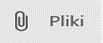 OŚWIADCZENIE ZGŁASZAJĄCEGO
Załącznik nr 5 do Regulaminu Programu Oświadczenie należy wydrukować oraz opatrzyć stosownym podpisem przez osobę upoważnioną do reprezentowania zgłaszającego miasta o udział w Programie (najczęściej jest nim wójt/burmistrz/prezydent miast lub ich zastępcy). Poza tradycyjną formą składania podpisu, dopuszczalną formą jest podpis elektroniczny. Podpisane oświadczenie stanowi warunek ubiegania się o uczestnictwo w Programie.Oświadczenie Zgłaszającego (załącznik do pobrania)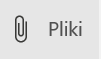       Tutaj proszę wgrać podpisane oświadczenie/skan podpisanego oświadczeniaNazwa miastaWojewództwoPowiatKod TERYTImię i nazwiskoStanowisko/WydziałTelefonE-mail